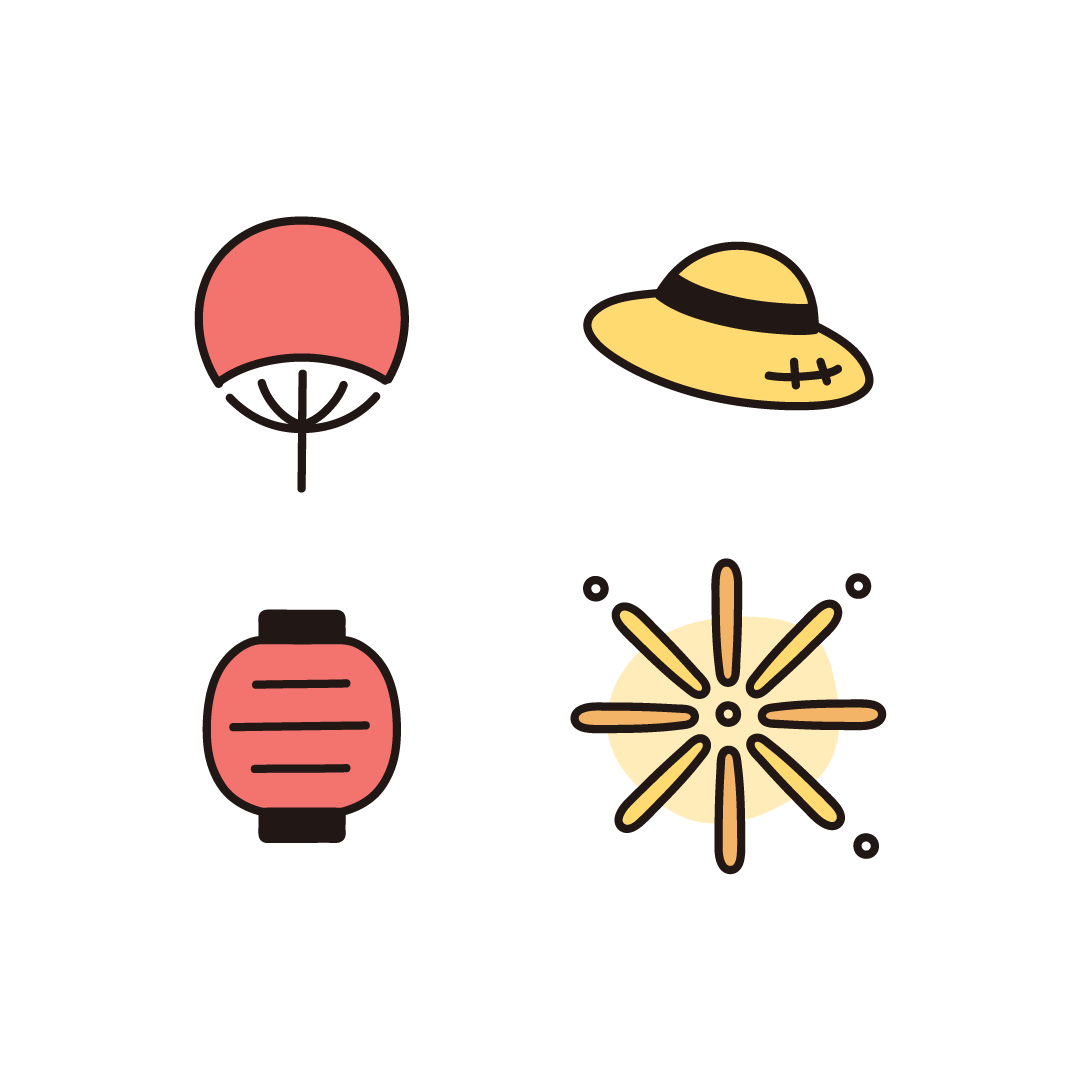 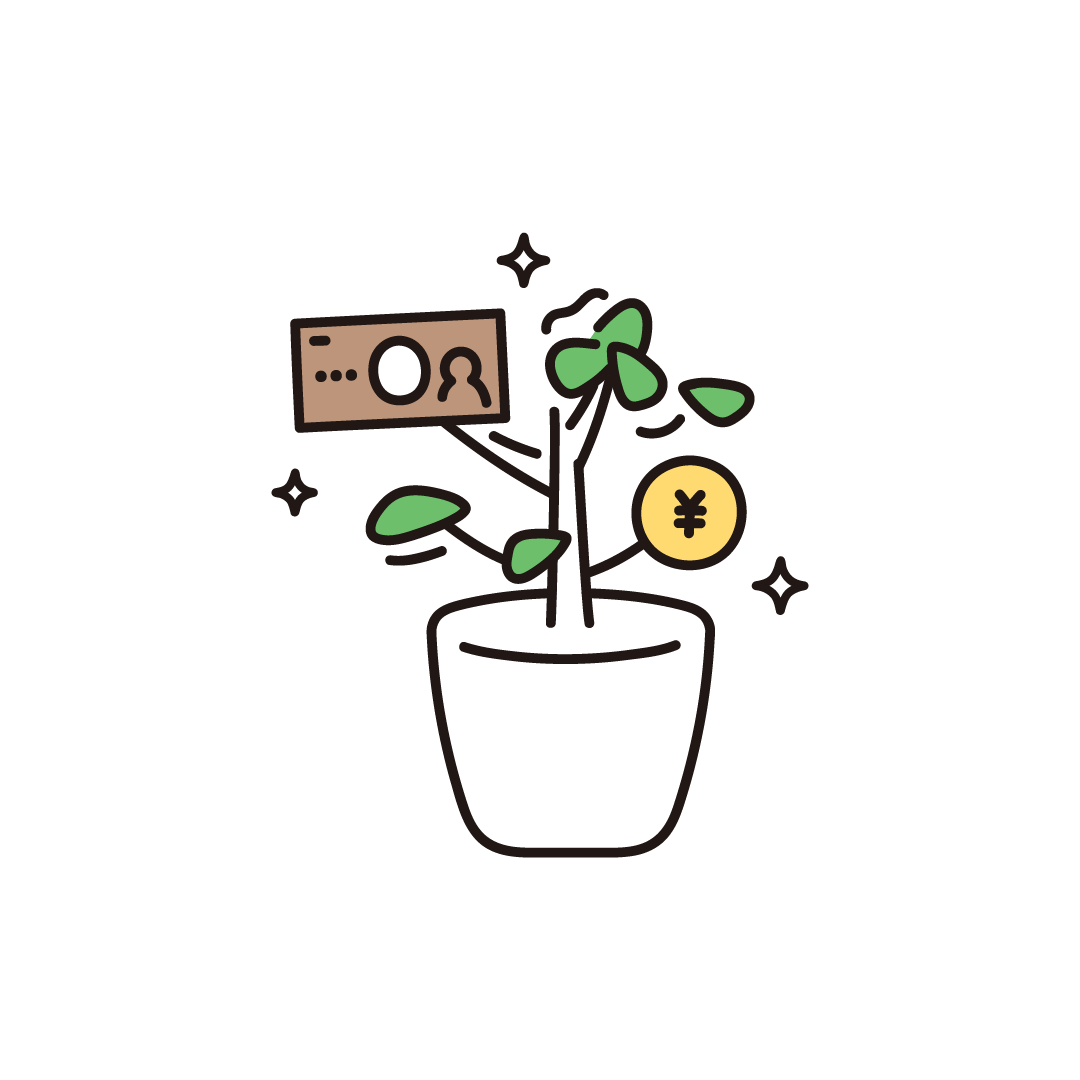 阿武町を盛り上げる主役　　になってみませんか？特産品の商品化にかかる経費を・・・　最大５０万円補助！！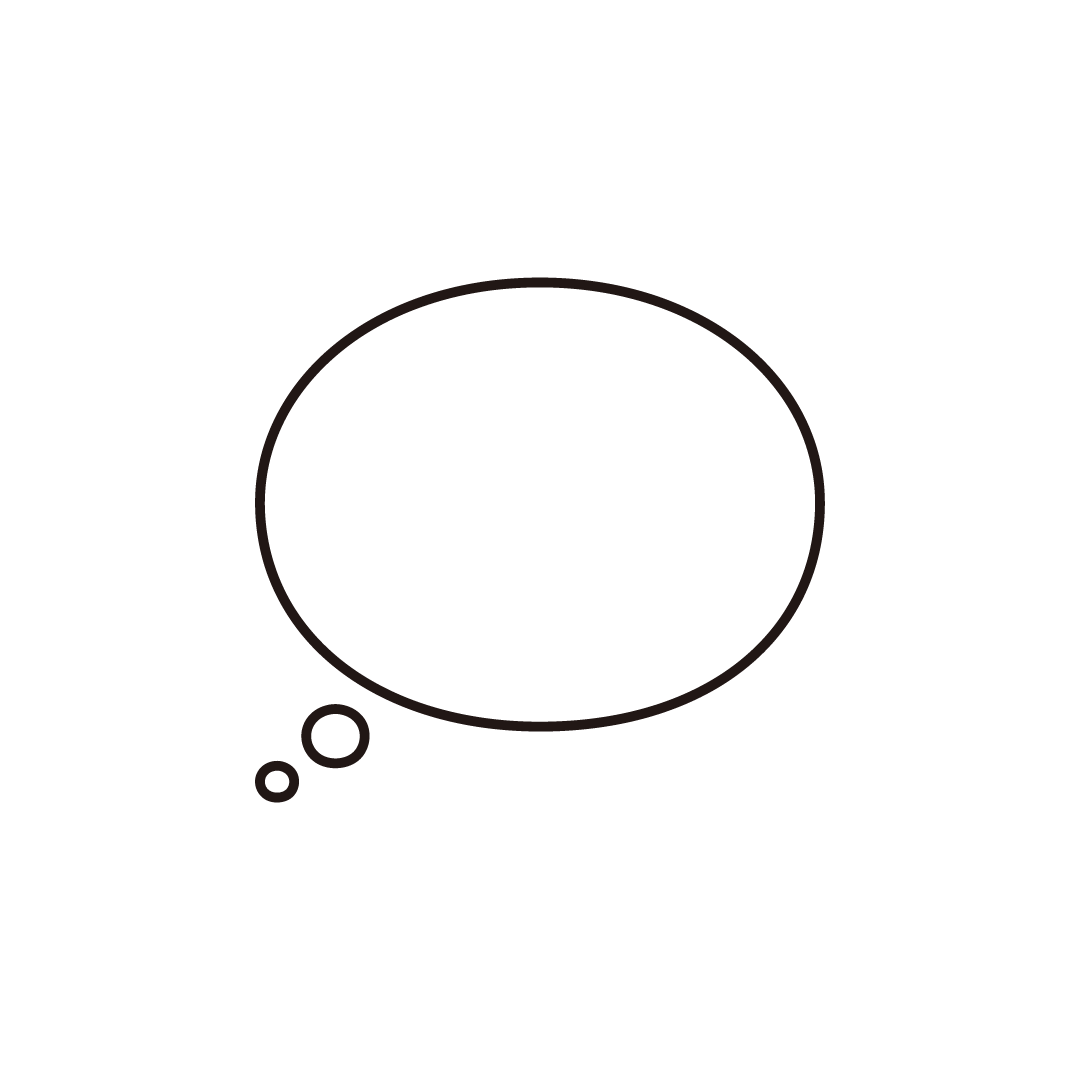 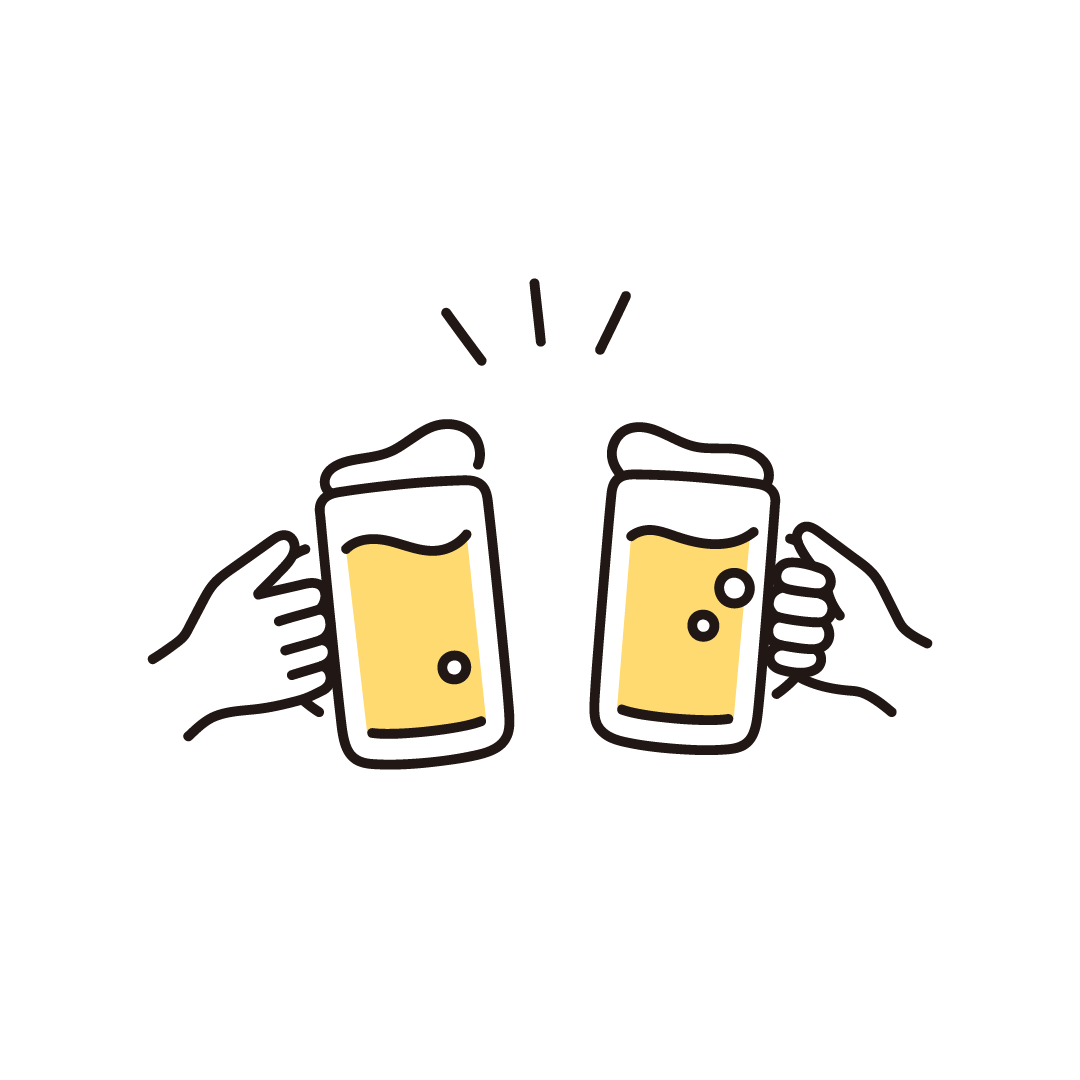 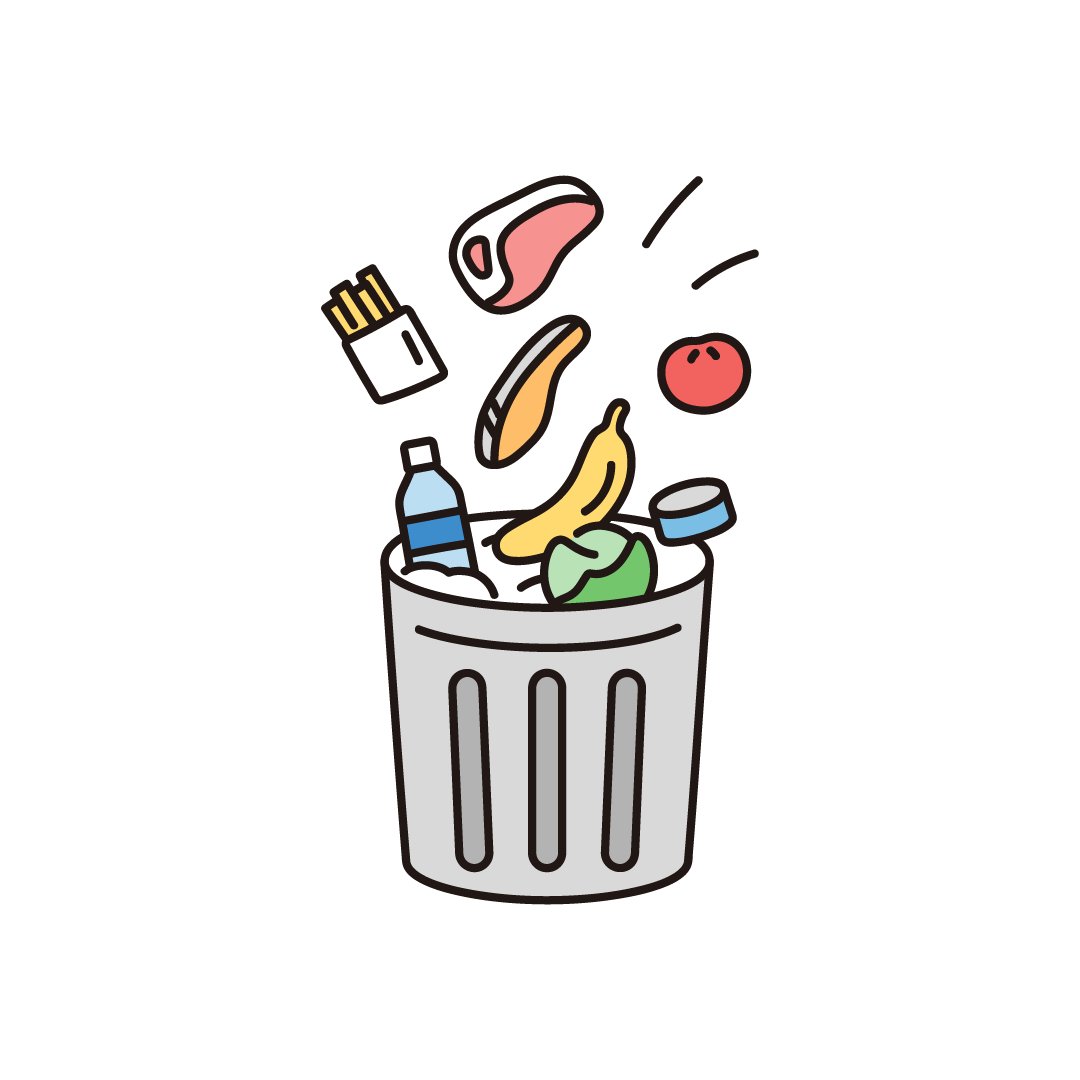 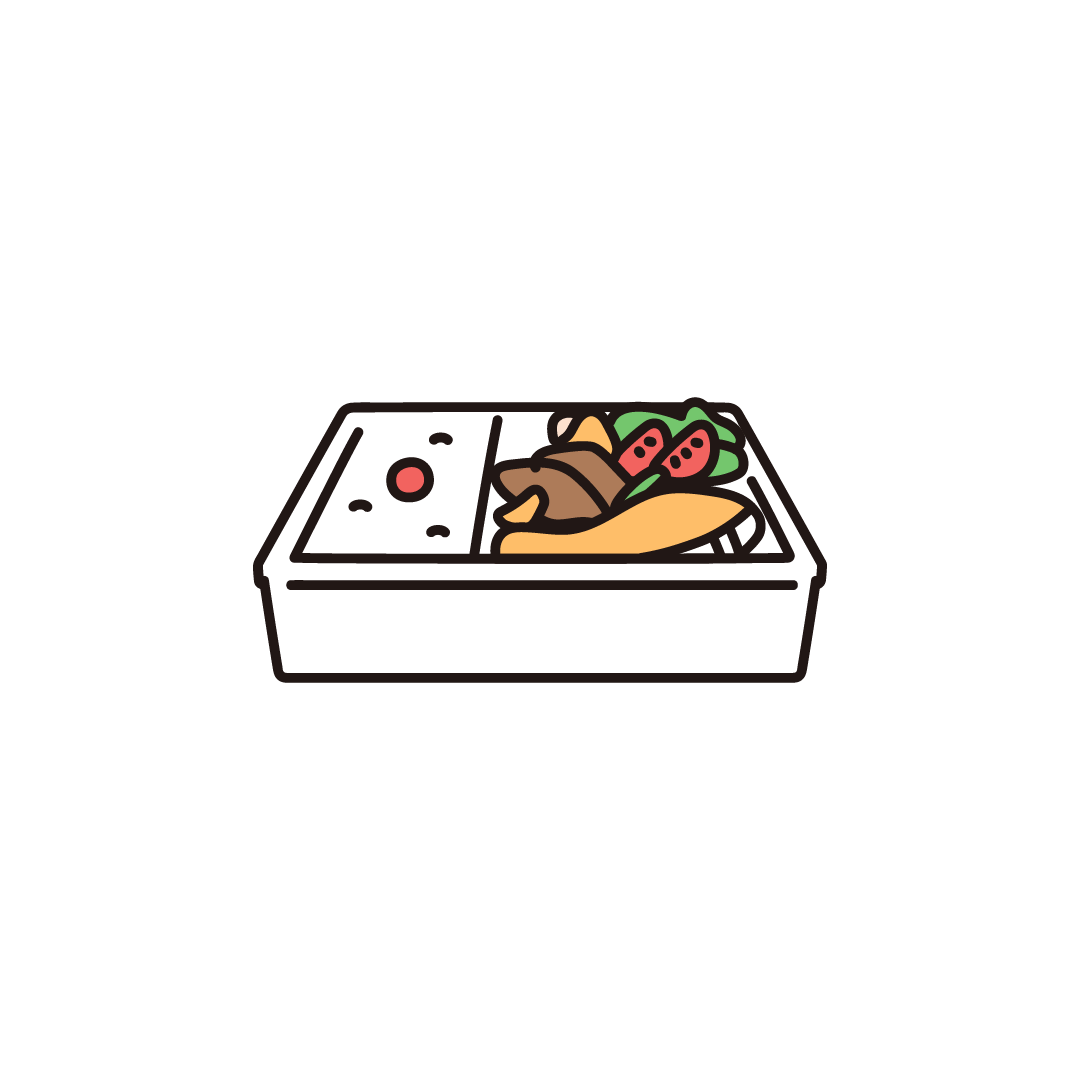 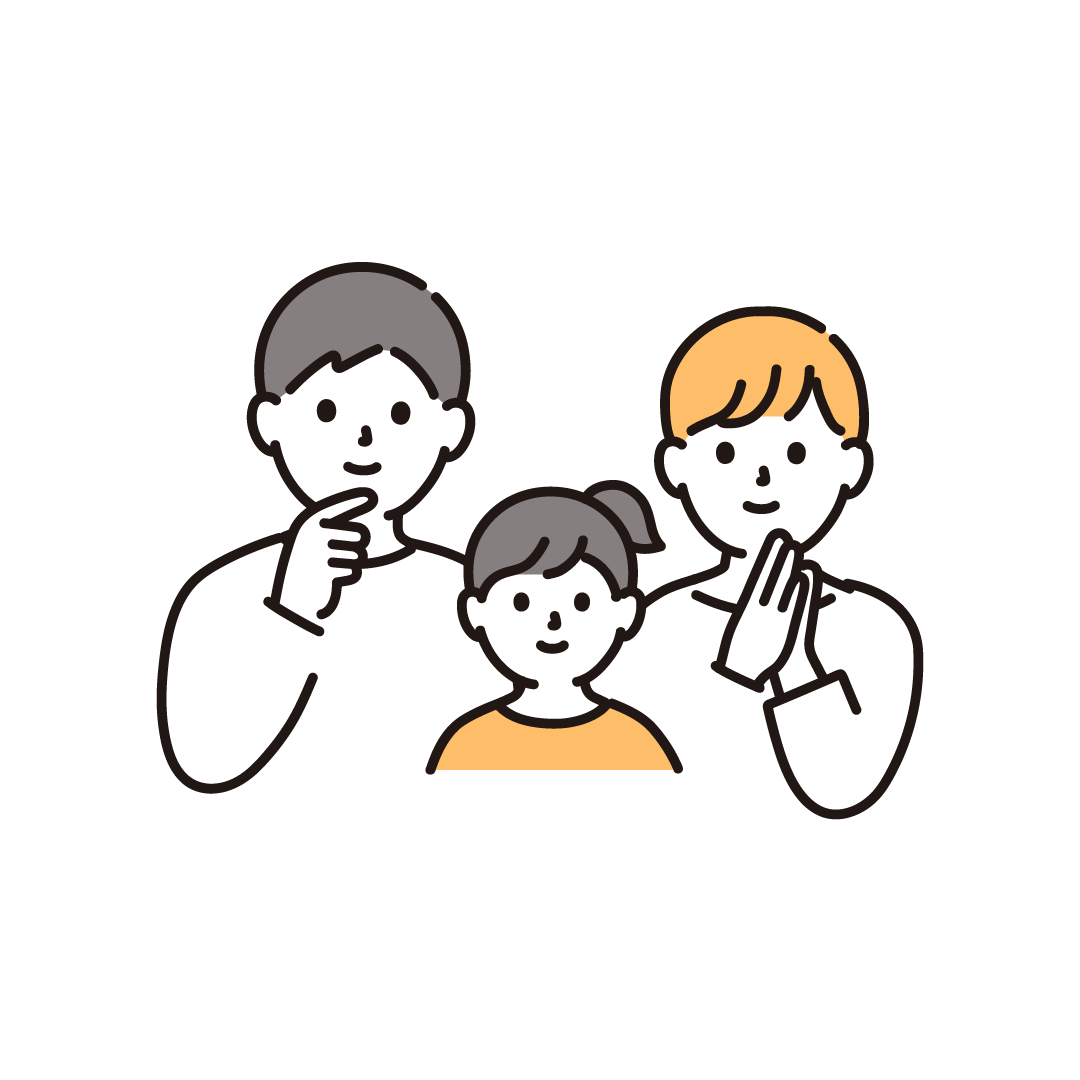 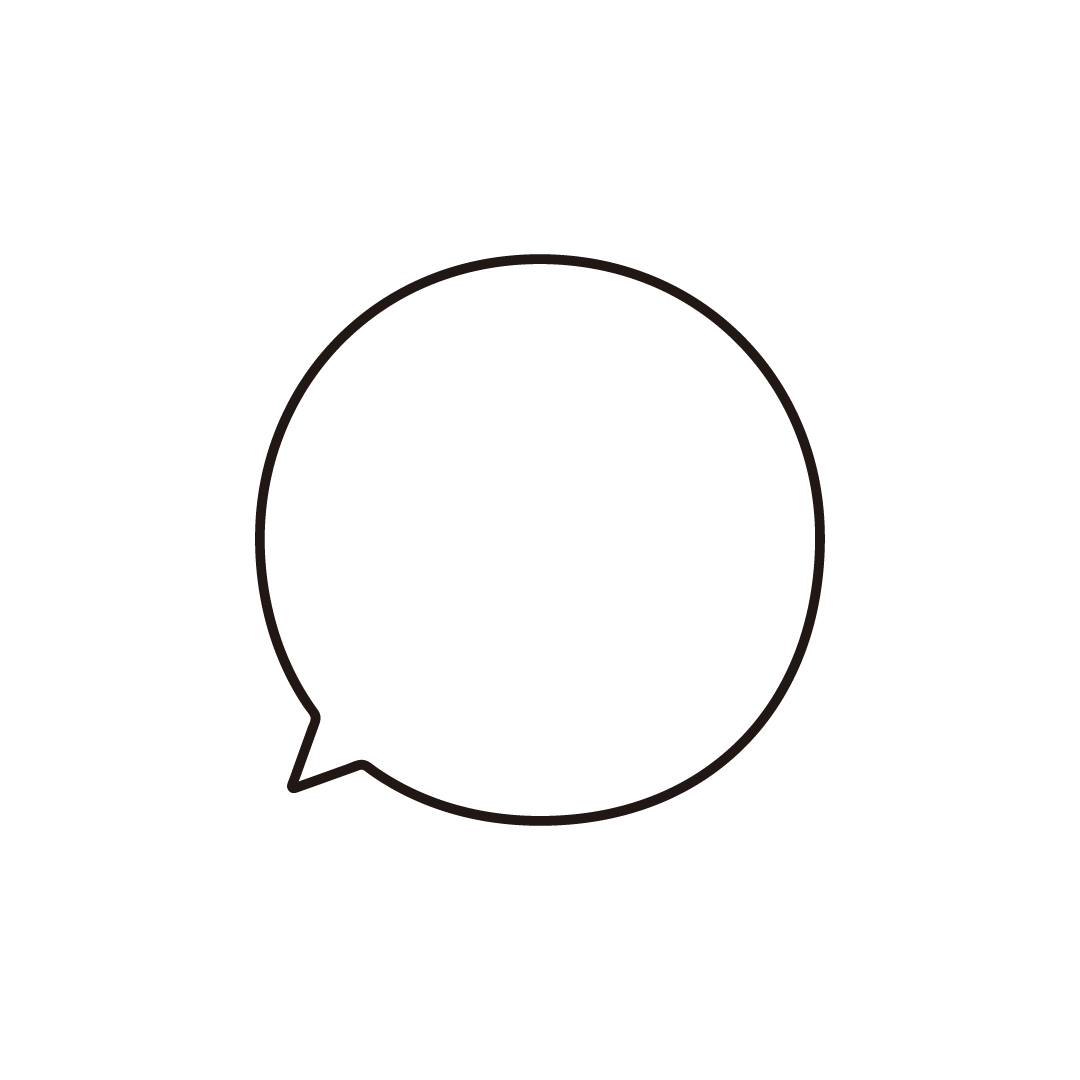 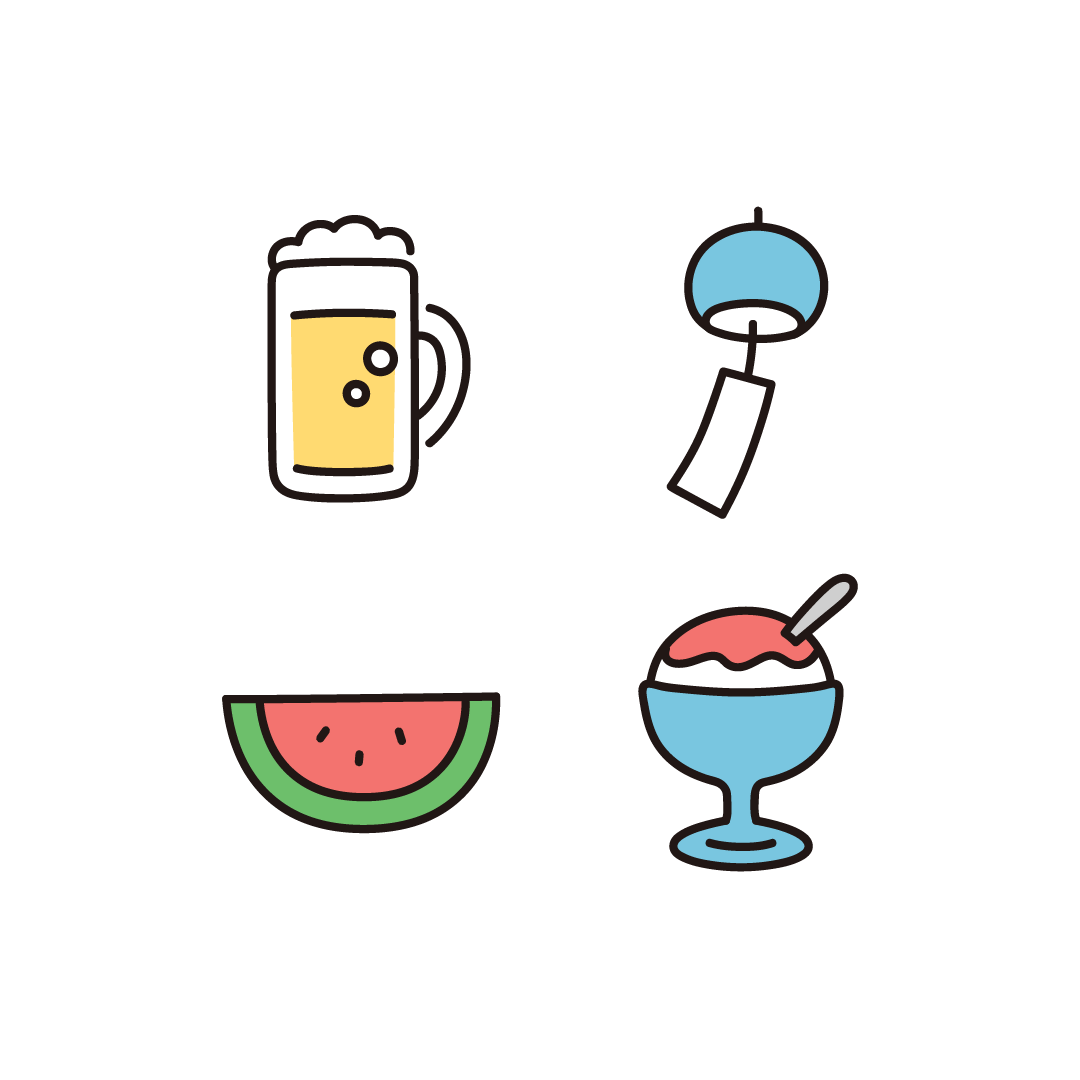 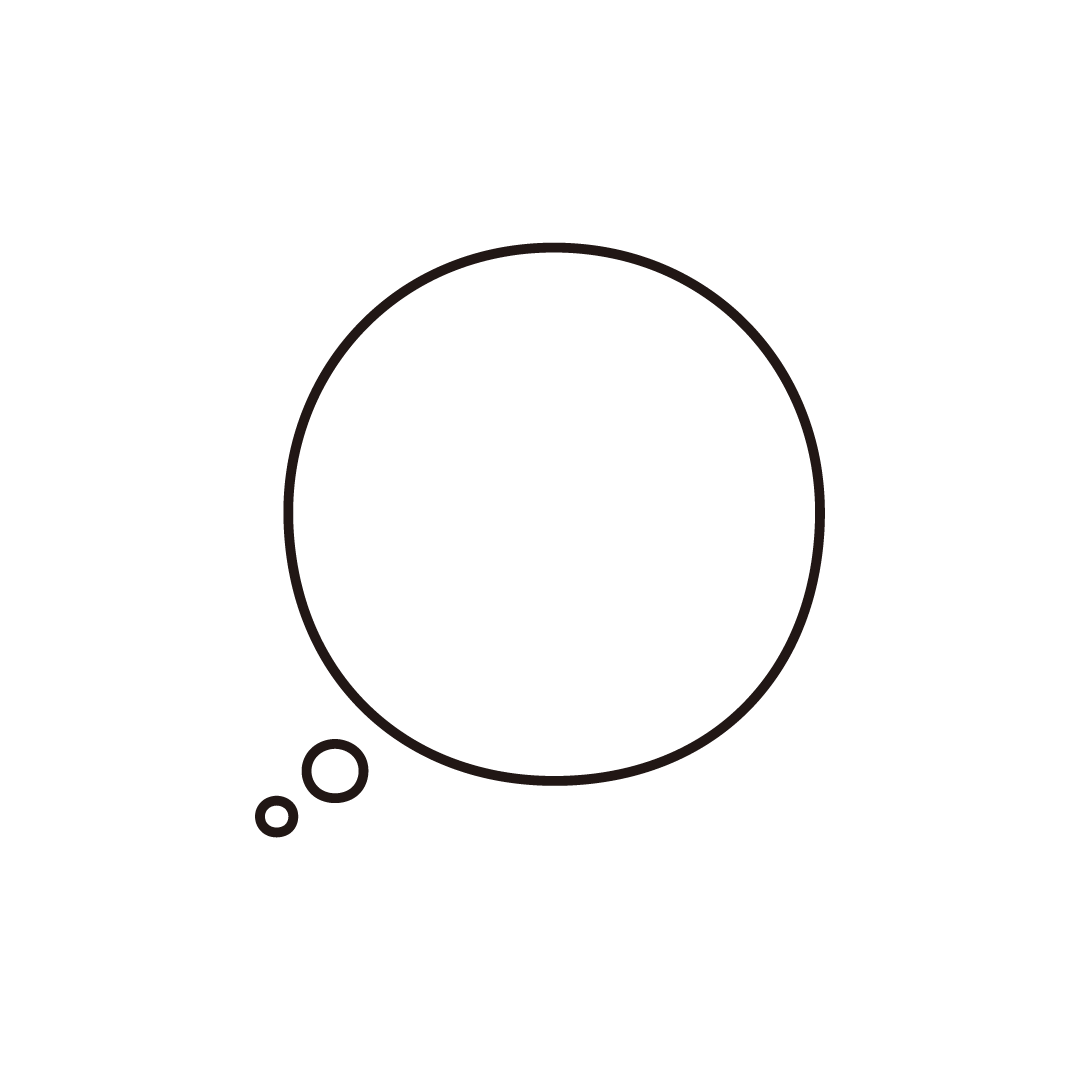 【補助対象者】補助金の交付を受けることができる者は、次に掲げる要件をすべて満たすものとする。○阿武町の資源や特性を活かした特産品づくりや商品化に意欲、熱意のある法人、団体及び個人。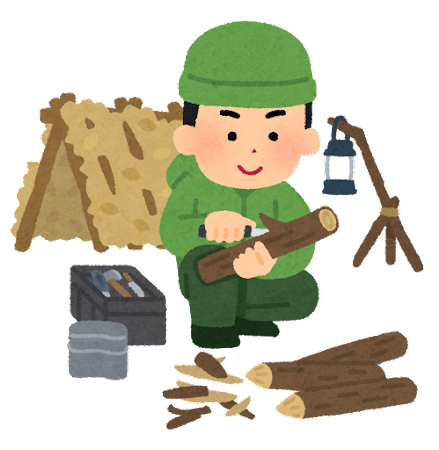 ○町税等を完納していること。【補助対象事業】補助金の交付の対象となる事業は、次のとおりとする。○特産品を開発し、商品化する事業○既存の特産品を改良し、新たに商品化する事業○その他町長が必要と認める事業【補助対象経費】補助金の交付の対象となる経費は次のとおりとする。○研修・技術指導費     ○原材料費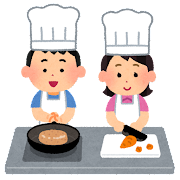 ○印刷製本費          ○委託費○その他町長が必要と認めるもの【補助金の額等】補助金の額は、補助対象経費の10分の10以内とし、50万円を限度とする。＊申請様式等はまちのHPでご確認いただけます。阿武町役場まちづくり推進課　０８３８８－２－３１１１